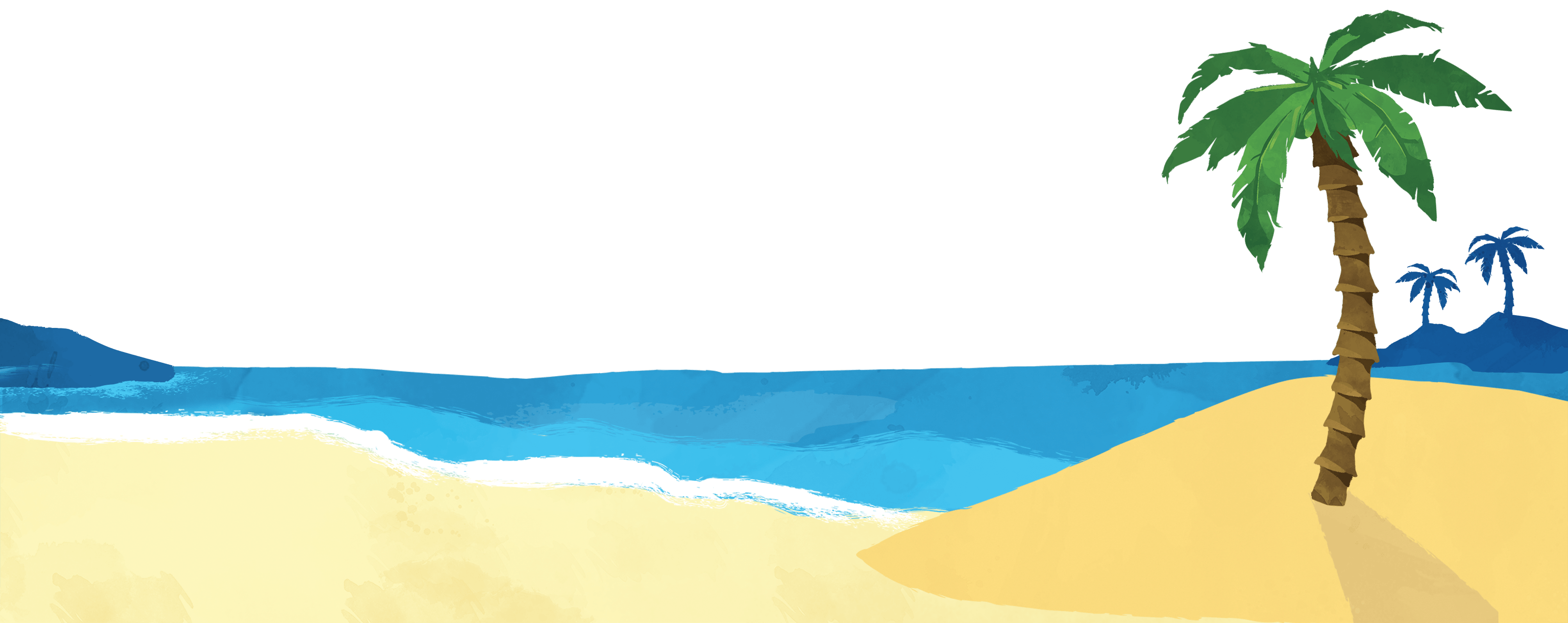 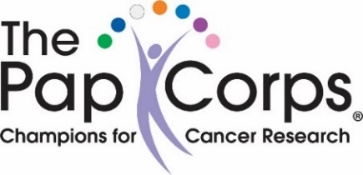 PLEASE NOTE – DUE TO COVID CONCERNS,WE ARE RESCHEDULING THE COCKTAIL PARTYNEW DATE IS MARCH 31ST(You do not have to cruise to join the fun)Join us for a fun eveningat the Pap Annual Cocktail Party(Sponsored by Cruise Planners & Celebrity) “Partners on the Sea – A Day at the Beach”OnThursday, March 31, 2022Friday, January 14, 2022From 5:00 p.m. – 8:00 p.m.In the Clubhouse Social HallCost:  $20/personGreat food & drinks…..Sensational Entertainment& lots of raffle prizesTo make your reservation, you may use a credit card or a check.By Credit Card: go to: thepapcorps.org click on “Chapters”, then click on“Closed Chapters”, then click on “Ponte Vecchio”, then click on “CocktailParty.  Put in all required information.  A report will go to Phyllis Schneider.By Check:  Make out check to “The Pap Corps”, and drop it at PhyllisSchneider’s house - 7136 Lombardy St.  Please include your Pap ID on the check and mark it “Cocktail Party”Any questions, please call eitherSusan Dinter at 369-7977, orJanice Halpern at 516-524-0826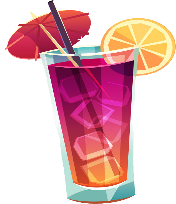 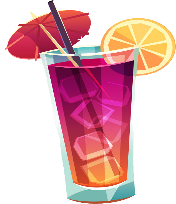 PAPANICOLAOU CORPS FOR CANCER RESEARCH, INC. DBA THE PAP CORPS CHAMPIONS FOR CANCER RESEARCH IS A REGISTERED 501 (C) (3) ORGANIZATION.  A COPY OF THE OFFICIAL REGISTRATION AND FINANCIAL INFORMATION MAY BE OBTAINED FROM THE DIVISION OF CONSUMER SERVICES BY CALLING TOLL FREE (800-435-7352), OR WWW.800HELPFLA.COM, WITHIN THE STATE.  REGISTRATION DOES NOT IMPLY ENDORSEMENT, APPROVAL, OR RECOMMENDATION BY THE STATE.  REGISTRATION #CH2450.